Dear PhD, Postdoctoral, MD, and JD students,

I hope you are having a productive semester! As a graduate student, it was about this time of year that I found myself thinking about what life after my grad degree might look like.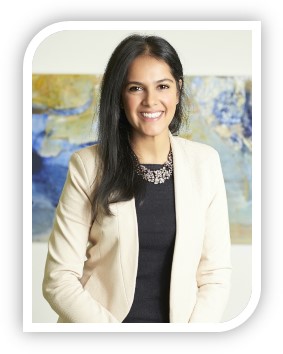 My name is Raminder Gill and I am a McGill graduate (PhD - Pharmacology, 2015) and a Project Leader with BCG. Since I recently made the transition from academia to consulting, I’d like to share my experience and answer some common questions that advanced degree candidates (PhDs, MDs, or LLBs) have about consulting and BCG in particular.INTERESTED IN MANAGEMENT CONSULTING? 

The Boston Consulting Group is a global management consulting firm and the world's leading advisor on business strategy. We partner with clients from the private, public, and not-for-profit sectors across the world to identify their highest-value opportunities, address their most critical challenges, and transform their enterprises.
What do consultants actually do?Whether it’s improving a company’s profitability or identifying new areas of growth, BCG consultants work with the world’s largest companies to help them solve their toughest problems.  For example, I recently helped a major Pharma company craft their strategy for commercializing a new technology. My role was to advise them on what capabilities they needed in order to succeed in this market. As part of our job, we work across the world with company executives. For this case, the BCG team was situated in Chicago and worked closely with the Head of Marketing to deliver our strategy. While it was exciting to see our strategy implemented by the client, it was also an amazing learning opportunity – one that I would have never imagined being able to experience when I was a grad student. What does BCG look for?Strong candidates who are smart, capable, and possess strong leadership skills. We derive your “smarts” through your academic achievements (grades and test scores) as well as your ability to communicate the impact of your research to a broader audience. We want to hear about the capabilities you have developed from your experience both inside and outside the classroom or laboratory. What difficult things have you accomplished in the past? What results have you achieved through your actions? How has it benefited the world around you?If you are interested in learning more about the work we do at BCG and who we are, please join us at one of our upcoming Connection Events.UNIVERISTY OF BRITISH COLUMBIA (VIRTUAL) 
Wednesday, November 29th5:00pm PSTOnline – login details will be shared the day of
Please register for this workshop by clicking here.SUMMER INTERNSHIP APPLICATION DEADLINEEligibility: Open to those graduating in 2019Deadline: Sunday December 10th, 2017 at 10:00pmJob postings are available through your local school’s GMCA chapter, or email us to receive copy of it. 
Please apply to BCG by clicking here.
We look forward to helping you along the recruiting path towards BCG. Please contact Mathilde Bertin, Recruiting Associate, with any questions at Bertin.Mathilde@bcg.com. 

Kind regards,Raminder Gill 
on behalf of the Canada ADC Recruiting Team